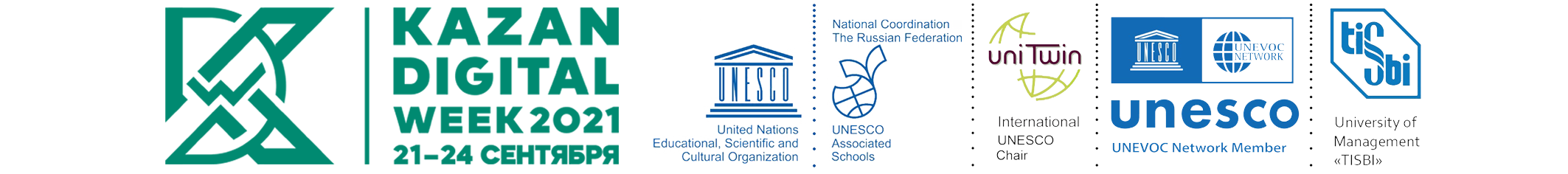 Комиссия Российской Федерации по делам ЮНЕСКОМинистерство образования Республики ТатарстанНациональный координационный центр сети Ассоциированных школ ЮНЕСКО в Российской ФедерацииИнститут ЮНЕСКО по информационным технологиям в образовании (ИИТО)  Центр ЮНЕВОК по профессиональному образованию и подготовке кадров Международная кафедра ЮНЕСКОУВО Университет управления «ТИСБИ»УПО "Колледж «ТИСБИ»Уважаемые коллеги!В период с 21 по 24 сентября 2021 г. в столице Республики Татарстан 
г. Казань состоится Международный форум Kazan Digital Week-2021 - мероприятие, ориентированное на разработчиков и пользователей цифровых интеллектуальных технологий, созданных на их основе систем, сервисов и услуг.В рамках этого мероприятия с 22 сентября по 24 сентября 2021 г. Министерство образования Республики Татарстан совместно с Центром ЮНЕВОК Университета управления «ТИСБИ» проводит Международную научно-практическую конференцию «Цифровые технологии в среднем профессиональном образовании».Цель конференции: Конференция направлена на обсуждение актуальных вопросов среднего профессионального образования, связанных с применением цифровых технологий в деятельности организаций, в том числе дистанционного образования и цифровой образовательной среды.Основные направления деятельности конференции:Цифровая трансформация образовательного процесса СПО (дискуссионная площадка для преподавателей общеобразовательных дисциплин, методистов СПО и других специалистов).Опыт формирования digital skills у выпускника СПО (дискуссионная площадка для преподавателей информатики и ИКТ, для преподавателей спец. дисциплин в области IT). Инструменты формирования профессиональной направленности школьников в условиях цифровизации (дискуссионная площадка для учителей, методистов Ассоциированных школ ЮНЕСКО, общеобразовательных школ).Перспективы развития профессий в условиях цифровой экономики (дискуссионная площадка для преподавателей, мастеров производственного обучения, преподавателей спец. дисциплин, методистов СПО и других специалистов).Цифровые и информационные технологии в самоопределении студентов СПО (дискуссионная площадка для преподавателей, мастеров производственного обучения, преподавателей спец. дисциплин, методистов СПО и других специалистов).Медиаобразование и медиакомпетентность в эпоху цифровизации (дискуссионная площадка для преподавателей, мастеров производственного обучения, преподавателей спец. дисциплин, методистов СПО и других специалистов в области медиаобразования).К участию в конференции приглашаются ведущие зарубежные и российские учёные – специалисты в сфере профессионального и цифрового образования; руководители, педагоги, методисты профессионального образования; специалисты в области профессиональной ориентации и сопровождения профессионального самоопределения; разработчики цифровых образовательных продуктов и средств. Также Центры ЮНЕВОК по профессиональному образованию и подготовке кадров, Ассоциированные школы ЮНЕСКО, образовательные организации общего и среднего образования, учителя, методисты по профориентации.По итогам конференции планируется издание Сборника научных статей. Сборнику будут присвоены коды ББК, УДК, номер ISBN. Сборник будет включён в Российский индекс научного цитирования (РИНЦ) и размещён в ELIBRARY постатейно. Публикация в электронном сборнике бесплатна для всех участников Конференции.О конференцииСоорганизаторы:
ГАПОУ «Казанский педагогический колледж (ЦОПП)»ГАПОУ «Казанский авиационно-технический колледж им. П.В. Дементьева»ГАПОУ «Казанский торгово-экономический техникум»ГАПОУ «Международный центр компетенций - Казанский техникум информационных технологий и связи»При поддержке:Проекта  «Movavi» Образование, ООО «ТауКонсалт» ТМ Movavi; Проекта «Canva for Education», Canva Pty Ltd, Сидней, Австралия.Место проведения: УВО «Университет управления «ТИСБИ».Адрес: Россия, 420012, Республика Татарстан, г. Казань, ул. Муштари, д. 13, ул. Муштари, д. 11.Язык конференции: русский; английский.Формат проведения конференции: смешанный (очно-заочно-дистанционный).Форма участия в конференции: очное, очно-дистанционное: выступление с докладом, участие в обсуждении докладов, дискуссий; заочное – публикация научных материалов. Регистрация участников: регистрация участников по ссылке: https://forms.gle/HpVYV9s7TeCtyVNw7До 10 сентября 2021 г. необходимо выслать на e-mail: meeting.spo.tisbi@gmail.com тезисы доклада либо статью для публикации в сборнике. В теме письма указать: фамилия, тема доклада/статьи.Требования к оформлению материаловРабочий язык: русский. Авторский оригинал оформляется в электронном виде с помощью редактора MICROSOFT WORD. Формат листа – А4 книжной ориентации. Объем – от 3 до 15 страниц; 14 кегль, интервал 1,5; шрифт Times New Roman; абзац 1,25; поля: 20 мм – сверху, снизу; 30 мм – слева; 10 мм – справа; сноски в квадратных скобках внутри текста, список литературы в конце текста. В материалах не должно быть выделений, подстрочных символов. Далее по центру название статьи печатается прописными буквами, шрифт жирный. Ниже через полуторный интервал строчными буквами – инициалы и фамилия автора(ов), ученая степень и полное название организации. После отступа в 1 интервал следуют аннотация и ключевые слова, далее после отступа в 2 интервала следует основной текст. Список литературы отделяется также одним отступом и составляет не более 3-х источников. Тезисы и статьи, содержащие плагиат и некорректные заимствования, а также статьи с оригинальностью текста менее 60% не могут быть приняты к печати. Научный руководитель выступает гарантом качества предоставляемых материалов.Пример оформления текстаАНАЛИЗ БАНКОВСКОЙ ГАРАНТИИИванов И.И., аспирант,Петров В.Е., канд. тех. наук, доцент,Кузбасский государственный технический университет, г. КемеровоАннотация. В статье исследованы преимущества и недостатки, рассмотрены классификация и механизм действия банковской гарантии.Ключевые слова: банковская гарантия, страхование, обеспечение кредита.Текст статьиСписок источников:…